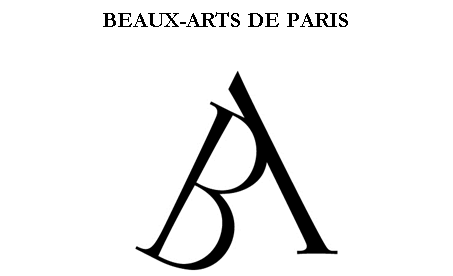 Incoming Exchange - General Information 2018-2019DOCUMENTS REQUIRED FOR APPLICATIONS:A nomination letter from the home school;An art portfolio in paper format;A letter of motivation of the applicant which presents a short description of his/her current artistic work, explains why he/she wants to study at Beaux-Arts and specify the studio that he/she wishes to join;A specific application form;A resume;A copy of the passport; Two ID photos.We ask our partners to send applications BY POSTAL MAIL to the following address:  Ecole des Beaux-Arts de Paris, Service des relations internationales,14 rue Bonaparte – 75272 Paris cedex 06 – FRANCEAPPLICATION DEADLINES:Complete applications for the Fall Semester must be received by May 1st, 2018.  Complete applications for the Spring Semester must be received by October 15th, 2018.EXCHANGE STUDY PROGRAMME:An English version of our student handbook and a biography of our Professors are available on the website: http://www.beauxartsparis.com/en/study/coursesThe Beaux-Arts study programme follows a curriculum based on the standards of the European Credit Transfer System (E.C.T.S.). It does not provide any grades or marks.
Foreign students participate in the common course programme and must take 4 course units (unités de cours, “UC”) in the semester spent at Beaux-Arts for a total of 30 credits: Studio UC - Artistic Practice Department: 16 creditsTechnical Skills UC :  6 creditsElective UC:   6 credits ; may be chosen from courses in Technical Skills, Drawing Section, Print-making Bookmaking Section, Digital Technologies Section, Theoretical Study DepartmentLanguage UC : 2 credits
During the orientation week, non-French speaking students take a test to determine their level of French. French classes are given for three hours per week and are compulsory for non-French speaking students. 
French-speaking students must take a Theoretical Study UC (2 credits). Non-French speaking students may participate in the Theoretical Study UC as an elective course only.ACADEMIC CALENDAR:Our Fall term begins usually at the end of September and lasts until mid-January. Beaux-Arts are closed for two weeks during Christmas period. The assessments are organized in January.Our Spring term usually begins in mid-January and lasts until end of April. Beaux-Arts are closed for one week during Easter period. Full-time students and exchange students can have access to Beaux-Arts during Easter holidays according specific schedules. The assessments are organized in May.As our artistic practice studios are open in June and July, we usually invite the exchange students to stay at Beaux-Arts after the assessments. VISA FOR FRANCE:Campus France can help your students with the formalities for visa: http://www.campusfrance.org/Students will also find information about visa on the Foreign Affairs Ministry website: http://www.diplomatie.gouv.fr/fr/venir-en-france/etudier-en-france/demarches-administratives/article/visas-etudiantsHEALTH INSURANCE:If you are an EU resident, you must request the European Health Insurance Card before entering to France to be covered in case of need. If you are not an EU resident, you need to subscribe a health insurance in your home country, or in France, which covers you during the entire duration of your stay. The two main insurance companies covering foreign students in France have an English web page:LMDE:https://www.lmde.fr/securite-sociale-etudiante/international/etudiants-etrangers-en-franceSMEREP:https://www.smerep.fr/profil-etudiant-etrangerLIVING EXPENSES IN PARIS:You will need to ensure that you will have enough financial resources to pay for rent, food, travel and other living expenses. For the totality of your expenses, you should plan around 1000€ to 1200€/month.HOUSING IN PARIS:Looking for an accommodation in Paris is time consuming. We highly recommend that you come to Paris before the beginning of the courses in order to visit possible accommodations. You should not pay any rent or money before having visited an accommodation. To get information and advices about housing, you can visit these websites: http://www.etudiant.gouv.fr/pid33632/vous-loger.html
http://www.campusfrance.org/en/page/finding-a-place-live 
http://www.paris.fr/services-et-infos-pratiques/logement/logements-jeunes-et-etudiants/les-logements-etudiants-2440 The price you will pay for a room or studio not located in a student residence can vary a lot according to the district and the living area. Housing can cost approximately from 600€ to 1200€ per month, with an average of 800€ for a studio.There are many websites you can use to find an accommodation for a short period. Here are some suggestions: 
http://www.lokaviz.fr  
https://www.logements-etudiants.org 
https://www.location-etudiant.fr/logement-etudiant/Paris-75.html There is also the Cité Internationale Universitaire de Paris, a great campus hosting students coming from foreign countries. But all international students are not eligible for getting a room there, there are some specific conditions to fulfil. You can get more details about admission conditions here: 
http://www.ciup.fr/maisons/houses-faq You can as well find some ads to share apartments in Paris on various Facebook pages:
https://www.facebook.com/PARIS.appartement.sous.location.Colocation 
https://www.facebook.com/groups/Colocation.in.Paris/?ref=br_rs 
https://www.facebook.com/ColocationParis/?ref=br_rs 
https://www.facebook.com/Colocation-Paris-200189713359265 CROUS RESIDENCY:Beaux-Arts don’t provide exchange students with housing but has an agreement with the CROUS which provides a rental studio for only 5 students in an attractive location in Paris, near the Luxembourg garden. You can find a description of a studio on the CROUS website: http://www.crous-paris.fr/logement/residence-jean-sarrailh/If an exchange student rents a studio at this residence, he/she will sign a contract directly with the CROUS, when arriving in Paris. It is compulsory to rent the studio for the whole semester, no matter what the dates of arrival and departure of the student will be. BANK:You will probably need to pay rent from a bank account in euros, which is also necessary to allow you to withdraw cash from ATMs without paying high fees. You should ask your bank for information about these fees. If you wish to open a French bank account, there are banks with branches close to Beaux-Arts – for example LCP – which are accustomed to welcoming students from abroad. 